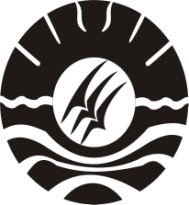 SKRIPSI PENERAPAN MEDIA PEMBELAJARAN KARTU INDEKS UNTUK MENINGKATKAN HASIL BELAJAR PKN PADA MURID TUNARUNGU KELAS DASAR VB DI SLB NEGERI TANAH GROGOT KABUPATEN PASER KALIMANTAN TIMUR FRANSISKA  BUNGA JURUSAN   PENDIDIKAN  LUAR   BIASAFAKULTAS  ILMU  PENDIDIKANUNIVERSITAS  NEGERI  MAKASSAR2014PENERAPAN MEDIA PEMBELAJARAN KARTU INDEKS UNTUK MENINGKATKAN HASIL BELAJAR PKN PADA MURID TUNARUNGU KELAS DASAR VB DI SLB NEGERI TANAH GROGOT KABUPATEN PASER KALIMANTAN TIMUR SKRIPSI Diajukan Untuk Memenuhi Sebagai Persyaratan Guna Memperoleh Gelar SarjanaPendidikan (S.Pd) Pada Jurusan Pendidikan Luar BiasaStrata Satu Fakultas Ilmu PendidikanUniversitas Negeri MakassarOleh:FRANSISKA  BUNGA NIM. 094 504 113JURUSAN PENDIDIKAN LUAR BIASA FAKULTAS ILMU PENDIDIKANUNIVERSITAS NEGERI MAKASSAR 2014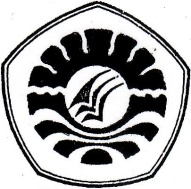 PERSETUJUAN PEMBIMBINGSkripsi dengan judul :	Penerapan Media Pembelajaran Kartu Indeks Untuk Meningkatkan Hasil Belajar Pkn Pada Murid Tunarungu Kelas Dasar VB di SLB Negeri Tanah Grogot Kabupaten Paser Kalimantan Timur Atas nama :Nama	:  FRANSISKA BUNGA  N I M	:  094 504 113Jurusan	:  Pendidikan  Luar  Biasa  Fakultas	:  Ilmu PendidikanSetelah diperiksa dan dilakukan perbaikan, naskah skripsi ini telah memenuhi syarat untuk mengikuti ujian tutup.                  Makassar,    Maret  2014PERNYATAAN KEASLIAN SKRIPSI Saya yang bertanda tangan di bawah ini:N a m a	:   FRANSISKA BUNGA NIM	:   094 504 113Jurusan	:   Pendidikan Luar Biasa Judul 	: Penerapan media pembelajaran kartu indeks untuk meningkatkan hasil belajar PKN pada murid tunarungu kelas dasar VB di SLB Negeri Tanah Grogot Kabupaten Paser Kalimantan TimurMenyatakan dengan sebenarnya bahwa skripsi yang saya tulis ini benar merupakan hasil karya saya sendiri dan bukan merupakan pengambilalihan tulisan atau pikiran orang lain yang saya akui sebagai hasil tulisan atau pikiran sendiri.Apabila dikemudian hari terbukti atau dapat dibuktikan bahwa skripsi ini hasil  jiplakan, maka saya bersedia menerima sanksi atas perbuatan tersebut sesuai ketentuan yang berlaku.Makassar,     Maret  2014      PernyataanFransiska  Bunga MOTOSeorang tak akan pernah memahami arti keberhasilan Yang sempurna tanpa mengalami kegagalan sebelumnya(Fransiska  Bunga,  2014)Kuperuntukkan karya tulis ini kepada:Ayahanda dan Ibunda tercinta serta saudara  tersayangsebagai wujud pengabdianku, cinta  kasihkudan rasa hormatku atas keikhlasan, pengorbanan, dan restu yang telah diberikan kepadaku.ABSTRAKFransiska Bunga. 2014. Penerapan media pembelajaran kartu indeks untuk meningkatkan hasil belajar PKn pada murid tunarungu kelas dasar VB di SLB Negeri Tanah Grogot Kabupaten Paser Kalimantan Timur. Skripsi. Dibimbing oleh             Dra. Tatiana  Meidina, M.Si  dan  Drs. Nahrawi, M.Si pada Jurusan Pendidikan Luar Biasa  Fakultas Ilmu Pendidikan Universitas Negeri Makassar.Permasalahan penelitian ini adalah rendahnya hasil belajar PKn pada murid tunarungu kelas dasar VB di SLB Negeri Tanah Grogot Kabupaten Paser Kalimantan Timur. Rumusan masalah dalam penelitian ini adalah apakah penerapan media pembelajaran kartu indeks dapat meningkatkan hasil belajar PKn murid tunarungu kelas Dasar VB di SLBN Tanah Grogot Kabupaten  Paser Kalimantan Timur?. Tujuan penelitian ini adalah untuk  mengetahui peningkatan hasil belajar PKn dengan menggunakan kartu indeks pada murid tunarungu kelas VB di SLB Negeri Tanah Grogot Kabupaten Paser Kalimantan Timur. Pendekatan yang digunakan adalah pendekatan kuantitatif dan jenis penelitian ini adalah penelitian deskriptif kuantitatif. Populasi penelitian adalah  sembilan   orang murid  tunarungu. Tehnik pengumpulan data yang digunakan adalah tes dan dokumentasi. Teknik analisis data yang digunakan yaitu analisis deskriptif.  Hasil  penelitian menunjukkan bahwa:  Hasil belajar PKn pada murid tunarungu sebelum diterapkan media pembelajaran kartu indeks berada dalam kategori rendah dan hasil belajar PKn murid tunarungu setelah penerapan media pembelajaran kartu indeks berada dalam kategori tinggi. Artinya; terdapat peningkatan hasil belajar PKn pada murid tunarungu kelas dasar VB di SLB Negeri Tanah Grogot Kabupaten Paser Kalimantan Timur melalui penerapan media pembelajaran kartu kartu indeks.  PRAKATAPuji syukur Penulis panjatkan ke hadhirat Tuhan Yang Maha Esa atas segala rahmat dan karunia yang telah dilimpahkan-Nya, sehingga dapat menyelesaikan skripsi yang berjudul  “Penerapan media pembelajaran kartu indeks  untuk meningkatkan hasil belajar PKn pada murid tunarungu kelas dasar VB di SLB Negeri Tanah Grogot Kabupaten Paser Kalimantan Timur”.  Penulis menyadari bahwa dalam proses penulisan skripsi ini banyak mengalami kendala, namun berkat bantuan, bimbingan, kerjasama dari berbagai pihak dan berkah dari Tuhan Yang Maha Esa sehingga kendala-kendala yang dihadapi tersebut dapat diatasi.  Untuk  itu penulis menyampaikan ucapan terima kasih dan penghargaan kepada Dra. Tatiana  Meidina, M.Si  dan  Drs. Nahrawi, M.Si  yang telah dengan sabar, tekun, tulus dan ikhlas meluangkan waktu, tenaga, dan pikiran untuk memberikan bimbingan, motivasi, arahan, dan saran-saran yang berharga kepada penulis selama penyusunan skripsi.Pada kesempatan ini penulis juga menyampaikan ucapan terima kasih kepada:Prof. Dr. H. Arismunandar, M.Pd. sebagai Rektor Universitas Negeri Makassar yang telah menerima penulis dan menyediakan sarana dan prasarana di dalam lingkungan UNM.Prof. Dr. H. Ismail Tolla, M.Pd. sebagai Dekan, Drs. M. Ali Latif Amri, M.Pd, sebagai Pembantu Dekan I, Drs. Andi Mappincara, M.Pd. sebagai Pembantu Dekan II, Drs. Muh. Faisal, M.Pd. sebagai Pembantu Dekan III FIP UNM, yang telah mengizinkan, memberikan kesempatan kepada penulis untuk melaksanakan penelitian dan menyiapkan sarana dan prasarana yang dibutuhkan selama menempuh pendidikan Program S1 FIP UNM.3. Dr. Bastiana, M.Si  sebagai Ketua Jurusan, Dra. Tatiana Meidina, M.Si Sekretaris Jurusan, dan Drs. Mufa’adi, M.Si Kepala Laboratorium Jurusan Pendidikan Luar Biasa yang telah memberikan arahan, motovasi  dan dorongan selama menjadi mahasiswa sampai penyelesaian studi. 4. Bapak dan Ibu Dosen Jurusan Pendidikan Luar Biasa UNM yang telah banyak memberikan, pendidikan, pengetahuan dan bimbingan selama penulis menyelesaikan studi di Universitas Negeri Makassar.5. Awayundu Said, S. Pd  staf administrasi jurusan Pendidikan luar Biasa FIP UNM Makassar yang telah memberikan motivasi dan pelayanan administrasi selama menjadi mahasiswa sampai penyelesaian studi 6. Dinas Pendidikan Kabupaten  Paser Provinsi Kalimantan timur yang telah memberikan kesempatan kepada penulis untuk mengikuti studi pada program Pendidikan Luar Biasa di Universitas Negeri Makassar7. Teristimewa, kepada Ibu dan Ayah tercinta beserta seluruh keluarga besar yang telah memberikan dorongan dan doa selama melanjutkan studi di Universitas Negeri Makassar.Semoga semua kebaikan yang telah diberikan oleh Bapak dan Ibu serta semua pihak yang telah membantu dalam skripsi ini, penulis mendoakan semoga mendapat balasan yang berlipat ganda dari Tuhan Yang Maha Esa. Akhirnya penulis dengan segala kerendahan hati mengharapkan saran dan kritik yang sifatnya  membangun demi kesempurnaan skripsi ini. Semoga skripsi ini dapat bermanfaat bagi kita semua. 					            Makassar,      Maret       2014Penulis,	DAFTAR ISI	HALAMAN SAMPUL 	iHALAMAN JUDUL 	iiPERSETUJUAN PEMBIMBING	iiiPERNYATAAN KEASLIAN SKRIPSI	ivMOTTO	vABSTRAK 	viPRAKATA 	viiDAFTAR ISI 	xDAFTAR TABEL	xiiDAFTAR GAMBAR	xivDAFTAR LAMPIRAN 	xvBAB I PENDAHULUAN Latar Belakang Masalah 	1Rumusan Masalah	4Tujuan Penelitian 	5Manfaat Penelitian	5BAB II KAJIAN PUSTAKA KERANGKA PIKIR DAN        PERTANYAAN PENELITIAN  Kajian Pustaka 	7Murid Tunarungu 	9Media Pembelajaran Kartu Indeks 	13Hakikat Pendidikan Kewarganegaraan (PKn) 	17Kerangka Pikir 	24Pertanyaan Penelitian 	25BAB III METODE PENELITIAN Pendekatan dan Jenis Penelitian 	26Peubah dan Definisi Operasional  	27Populasi Penelitian 	28Tehnik Pengumpulan Data	28Prosedur Penelitian 	29Tehnik Analisis Data	31BAB IV HASIL PENELITIAN DAN PEMBAHASANHasil Penelitian 	33Pembahasan	42BAB V KESIMPULAN DAN SARANKesimpulan 	49Saran	49DAFTAR PUSTAKA	51LAMPIRAN	53DAFTAR TABELDAFTAR GAMBARDAFTAR  LAMPIRANKisi-Kisi Instrumen Penelitian		54Format Instrumen Tes  Awal 		55Instrumen Tes  Awal		64Hasil Perolehan Instrumen Tes  Awal		66Format Instrumen Tes  Akhir		67Instrumen  Tes  Akhir		76Hasil Perolehan Instrumen Tes  Akhir 		78Rekapitulasi Hasil Perolehan Instrumen Tes  Awal dan Akhir		79Rencana Pelaksanaan Pembelajaran (sesi 1)		80Rencana Pelaksanaan Pembelajaran (sesi 2)		83Dokumentasi Penelitian 		86Riwayat Hidup 		90Pembimbing I  Pembimbing IIDra. Tatiana  Meidina, M.Si  NIP. 19630523 198903 2 003Drs. Nahrawi, M.Si 	 Hikmawati Usman, S.Pd.M.PdNIP.19490327 197203 1 001 Disahkan oleh:Ketua Jurusan PLB FIP UNMDr. Bastiana, M.SiNIP. 19670909 199303 2 002Disahkan oleh:Ketua Jurusan PLB FIP UNMDr. Bastiana, M.SiNIP. 19670909 199303 2 002TabelJudulHalaman 3.1Data Murid Tunarungu kelas VB di SLB Negeri Tanah Grogot Kabupaten  Paser  Kalimantan  Timur283.2Kategori Hasil Belajar 324.1Skor hasil belajar PKn Murid Tunarungu kelas VB di SLB Negeri Tanah  Grogot  Kabupaten Paser Pertemuan I Sebelum Menggunakan Media Kartu indeks344.2Nilai Hasil Belajar PKn Sebelum Penerapan  Media Pembelajaran Kartu Indeks Pada Murid Tunarungu Kelas Dasar VB di SLB Negeri Tanah Grogot Kabupaten Paser Kalimantan Timur 354.3  Data Nilai Tes awal (Pretest) Hasil Belajar PKn Sebelum Penerapan Media Pembelajaran Kartu indeks Pada Murid Tunarungu Kelas Dasar VB di SLB Negeri Tanah Grogot Kabupaten Paser Kalimantan Timur364.4Skor Hasil Belajar PKn setelah menerapkan media pembelajaran kartu indeks (Posttest) pada Murid Tunarungu kelas VB di SLB Negeri Tanah Grogot Kabupaten Paser Kalimantan  Timur384.5Nilai Skor Tes Akhir Hasil Belajar PKn Pada  Murid Tunarungu Kelas Dasar VB di SLB Negeri Tanah Grogot Kabupaten Paser Kalimantan Timur Setelah Menerapkan Media Pembelajaran Kartu Indeks404.6Data Nilai Tes awal (Posttest) Pertemuan   pertama dan Pertemuan kedua Hasil Belajar PKn Setelah Penerapan Media Pembelajaran Kartu indeks Pada Murid Tunarungu Kelas Dasar VB di SLB Negeri Tanah Grogot Kabupaten Paser Kalimantan Timur414.7Rekapitulasi Nilai Tes Awal dan Tes Akhir Nilai Hasil Belajar PKn pada Murid Tunarungu Kelas Dasar VB di SLB Negeri Tanah Grogot Kabupaten Paser Kalimantan Timur 454.8  Rekapitulasi Frekuensi dan Presentase Nilai Tes Awal dan Tes Akhir Nilai Hasil Belajar Pkn pada Murid Tunarungu Kelas Dasar VB di SLB Negeri Tanah Grogot Kab. Paser Kalimantan Timur464.9 Rekapitulasi Nilai Hasil belajar PKn Dari Tes Awal Sebelum Penerapan Media Pembelajaran Kartu Indeks dan Tes Akhir Setelah Penerapan Media Pembelajaran Kartu Indeks47GambarJudulHalaman 2.1Skema Kerangka Pikir254.1Diagram Batang  Sebelum Menerapkan Media Pembelajaran Kartu indeks Pada Murid Tunarungu Kelas Dasar VB di SLB Negeri Tanah Grogot Kabupaten Paser Kalimantan Timur374.2Diagram Batang Nilai Hasil Belajar PKn Setelah Menerapkan Media Pembelajaran Kartu indeks Pada Murid Tunarungu Kelas Dasar VB di SLB Negeri Tanah Grogot Kabupaten Paser Kalimantan Timur424.3Diagram Batang Visualisasi Perbandingan Sebelum dan Setelah Penerapan Media Pembelajaran Kartu Indeks untuk meningkatkan Hasil Belajar PKn Pada Murid Tunarungu Kelas Dasar VB Di SLB Negeri Tanah Grogot Kabupaten Paser Kalimantan Timur48Lampiran JudulHalaman 